Dossier : la radio et la TV(voir aussi les pages 226 à 229)Exemples de questions à se poser :Comment évolue le paysage médiatique à partir des années 1930 ?Quels sont les atouts de la radio ?Comment la radio est-elle utilisée par l’État ?Quelle est la place de la radio dans le paysage médiatique aujourd’hui ?Comment expliquer l’essor de la TV ?En quoi la TV transforme-t-elle la société, notamment le rapport à l’information ?Comment évoluent les relations entre la TV et l’État selon les pays ?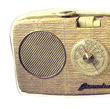 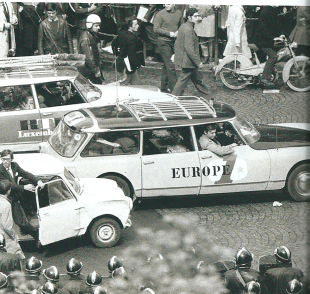 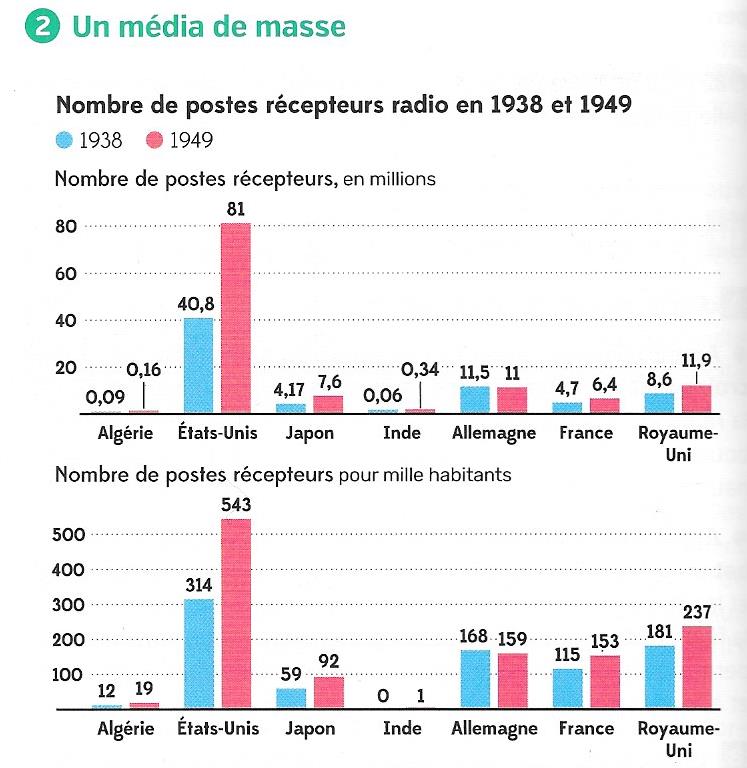 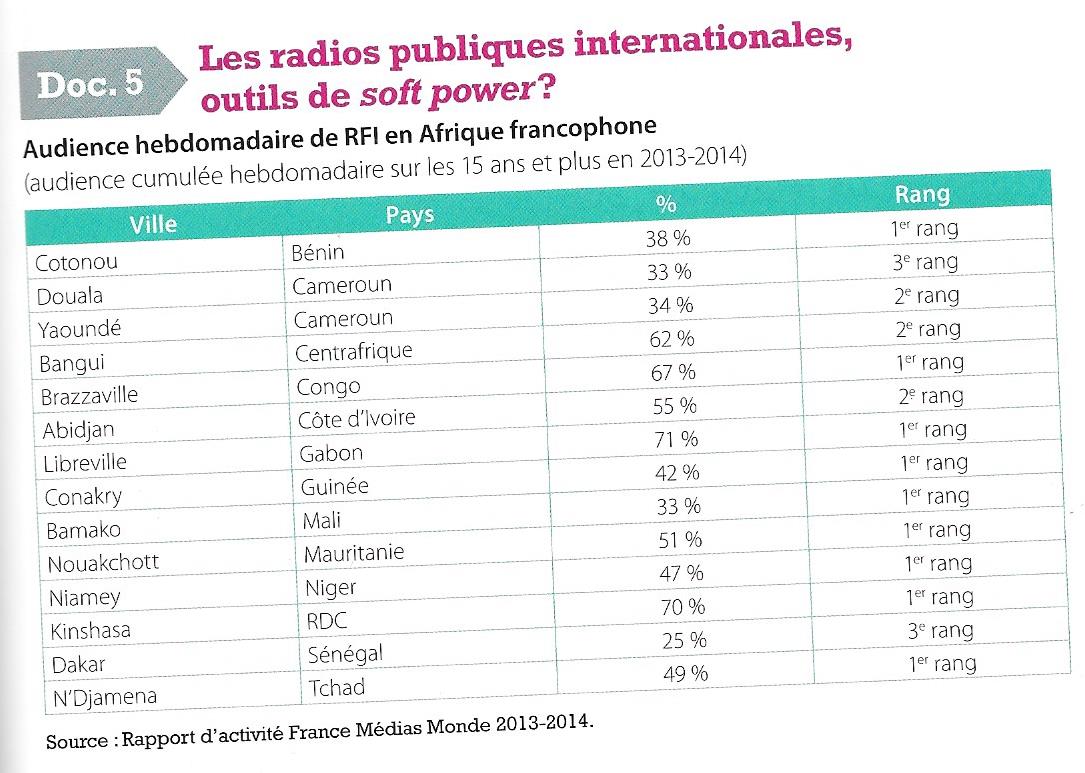 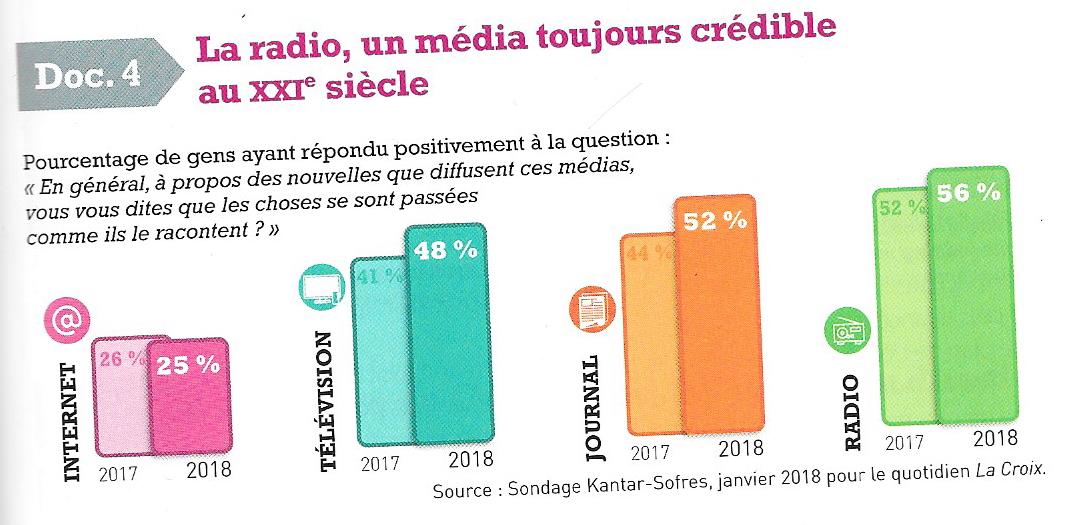 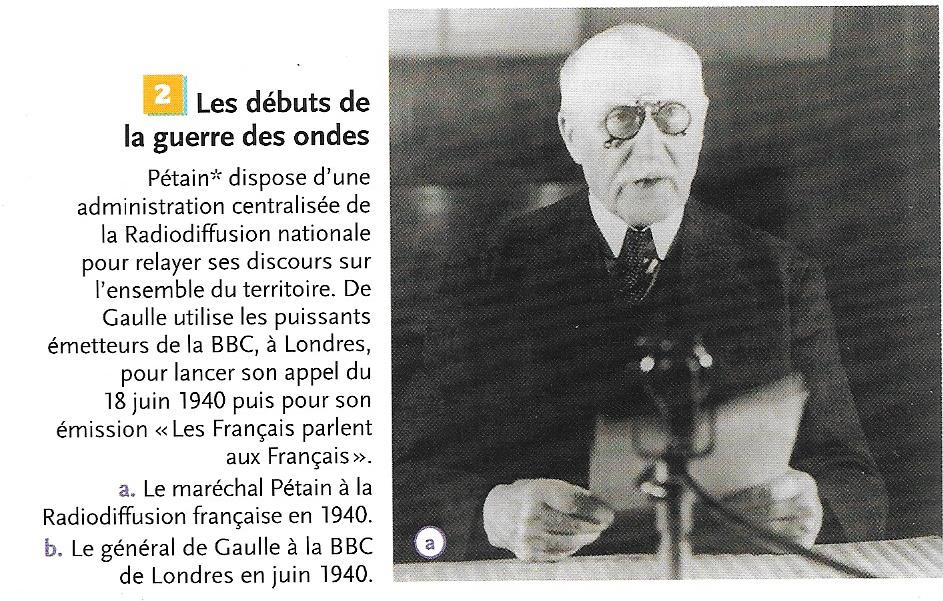 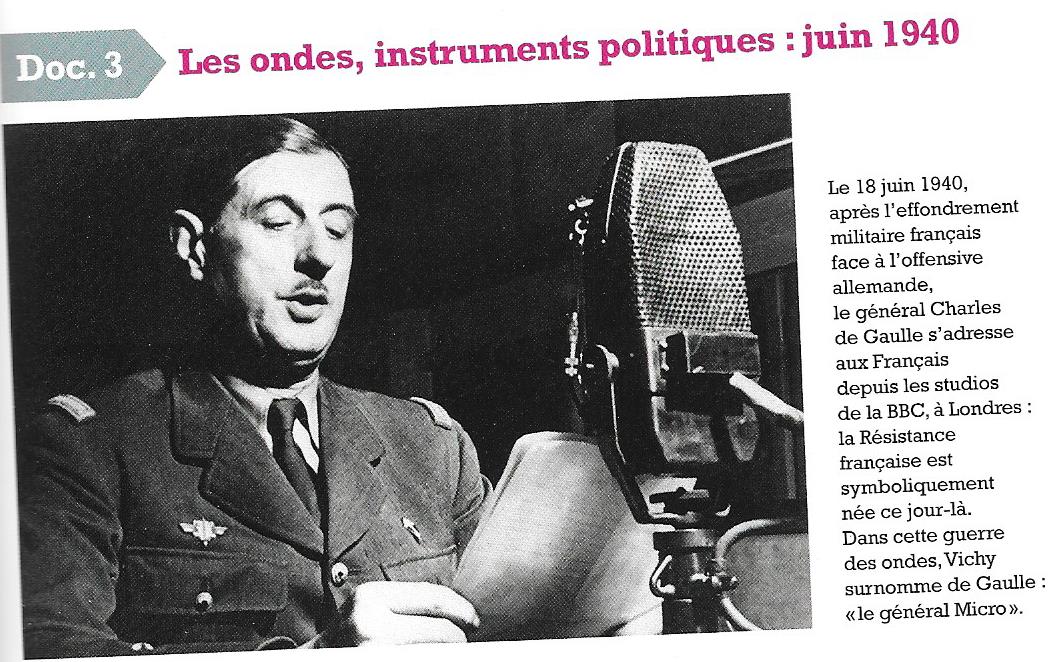 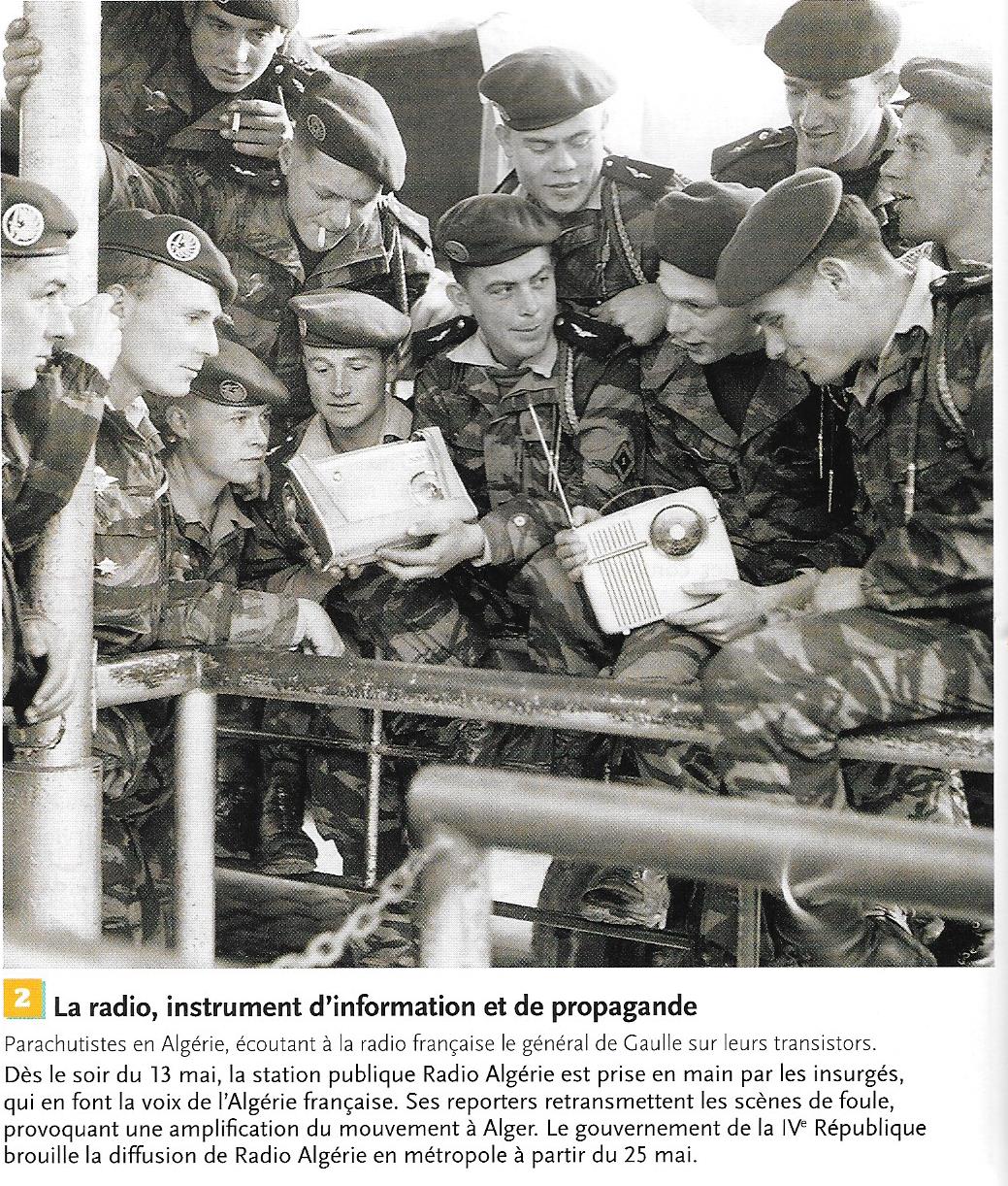 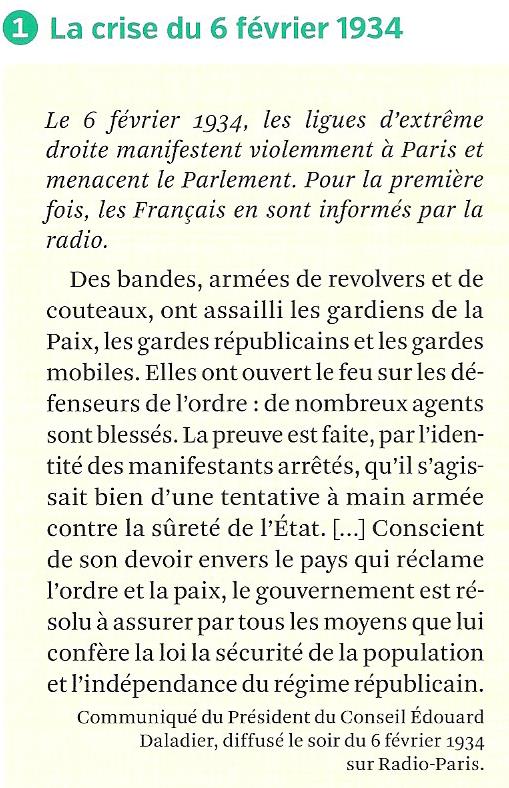 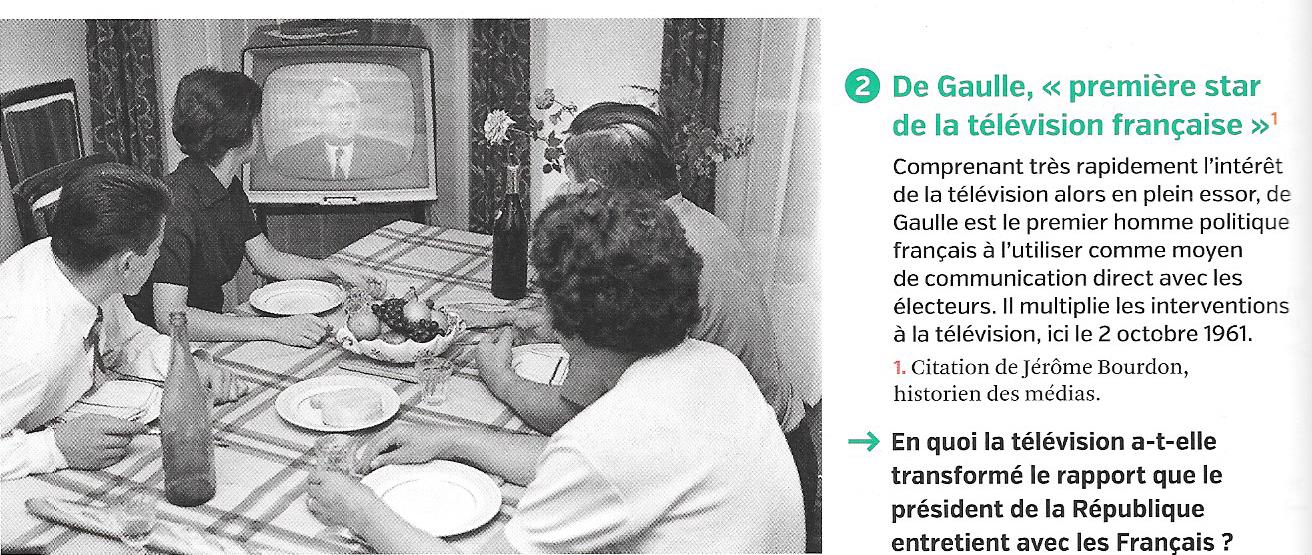 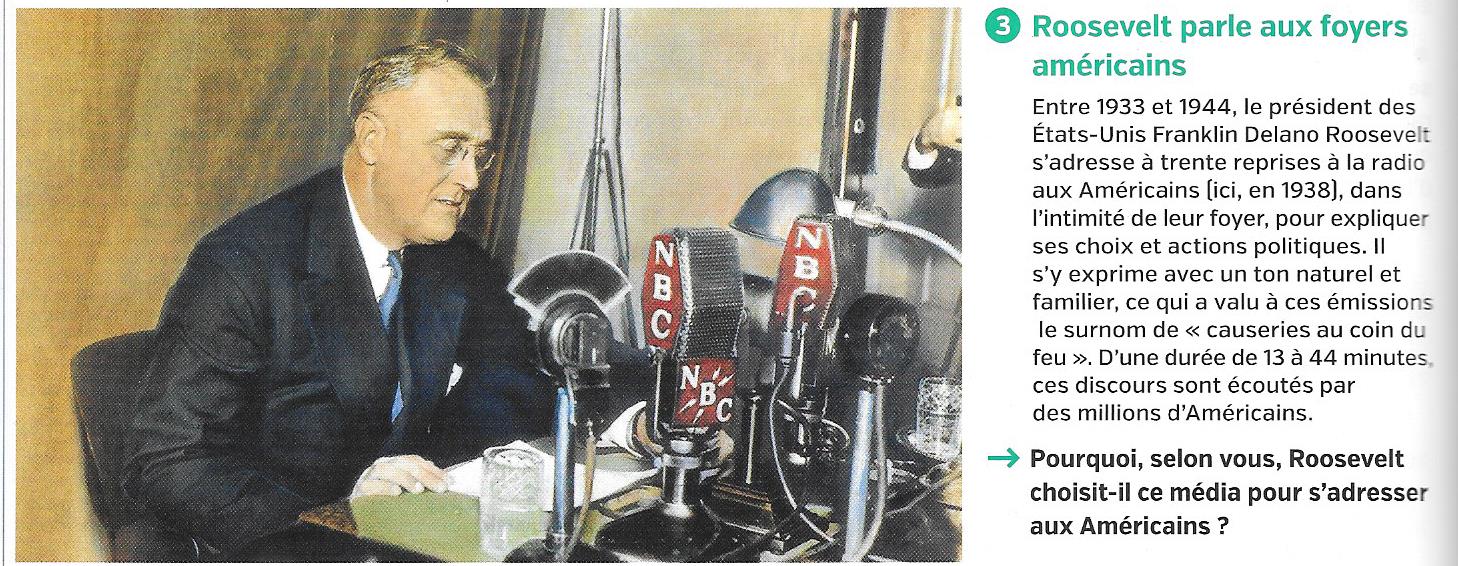 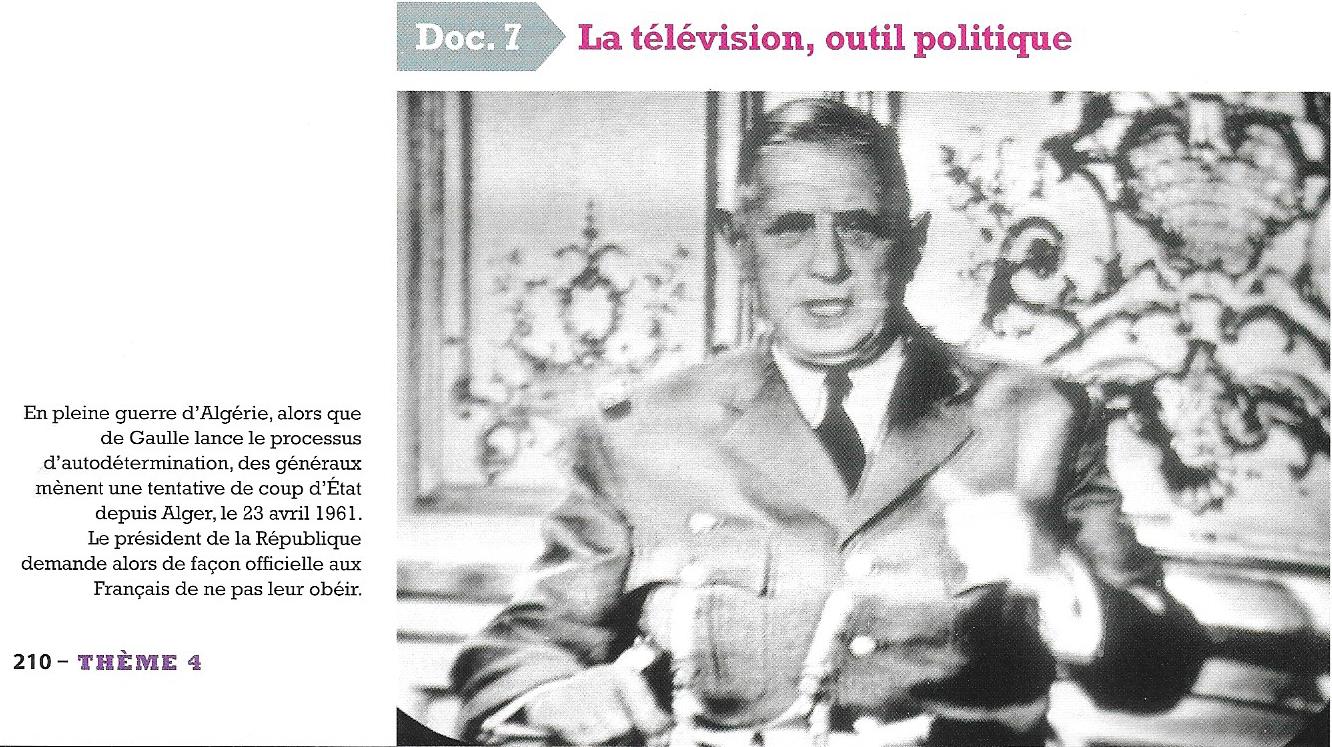 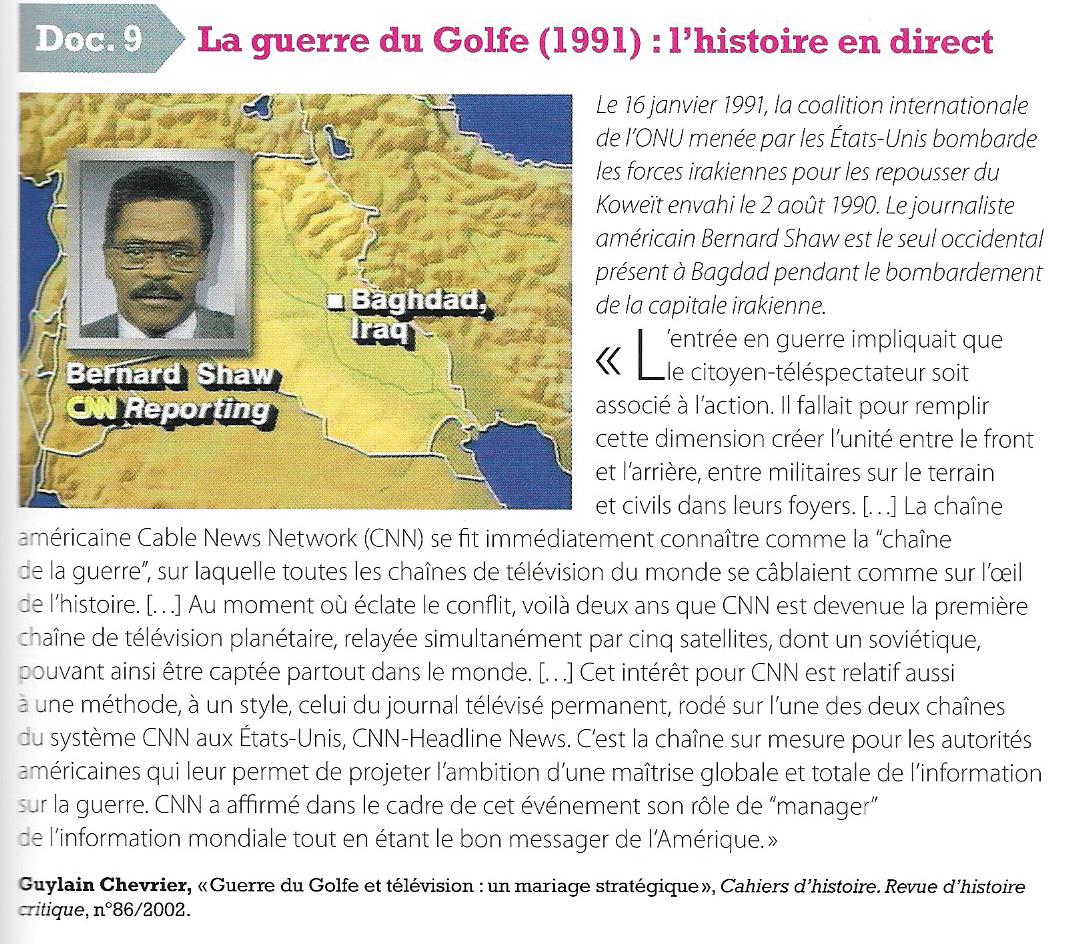 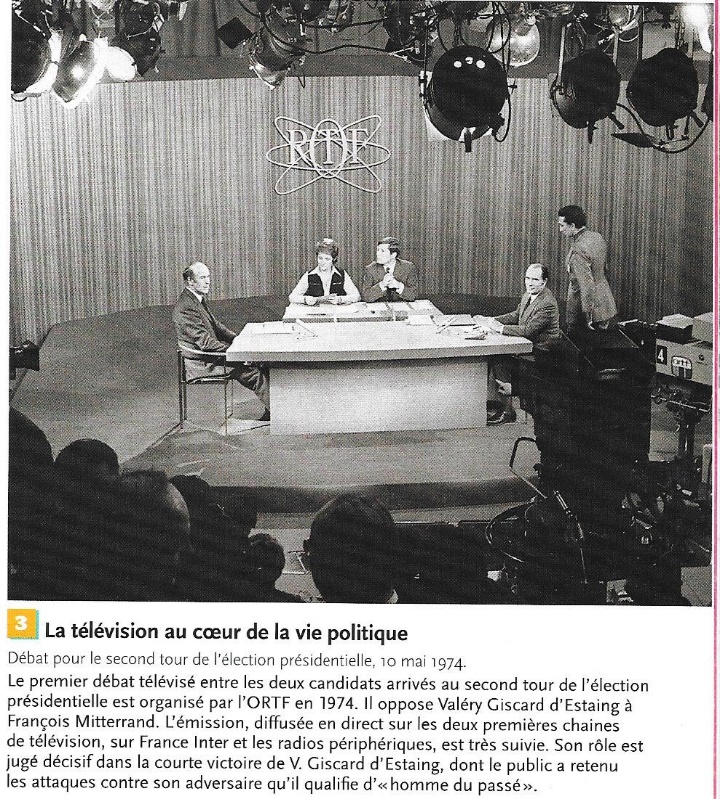 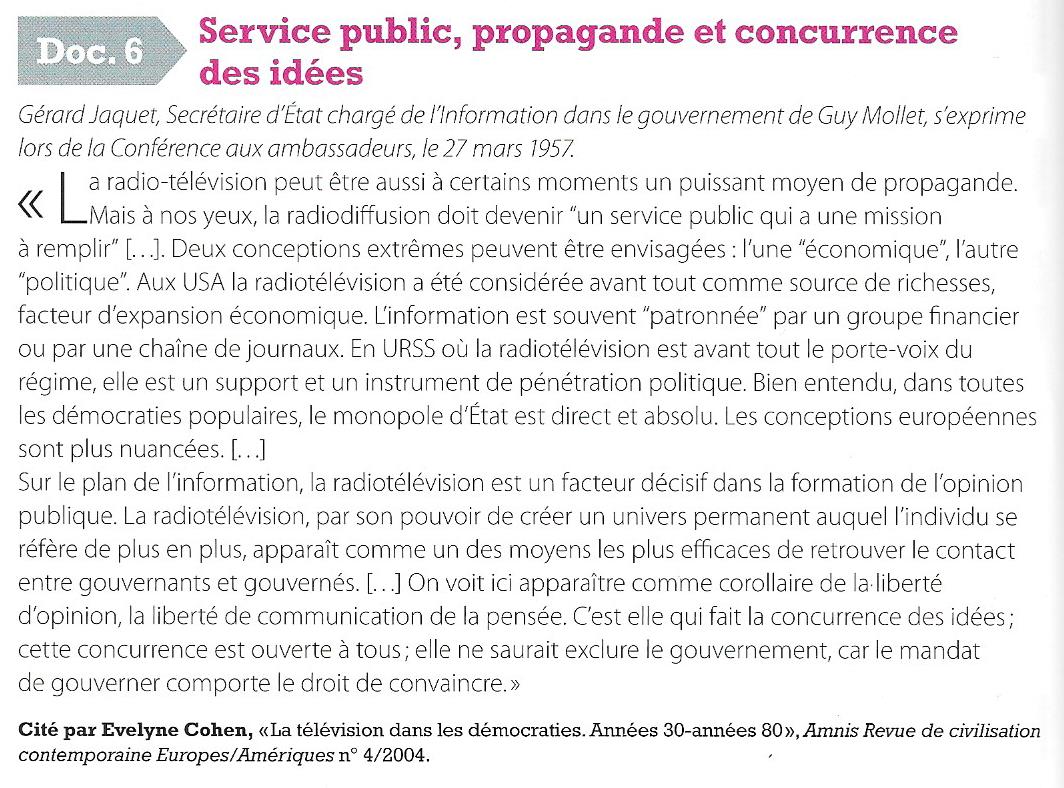 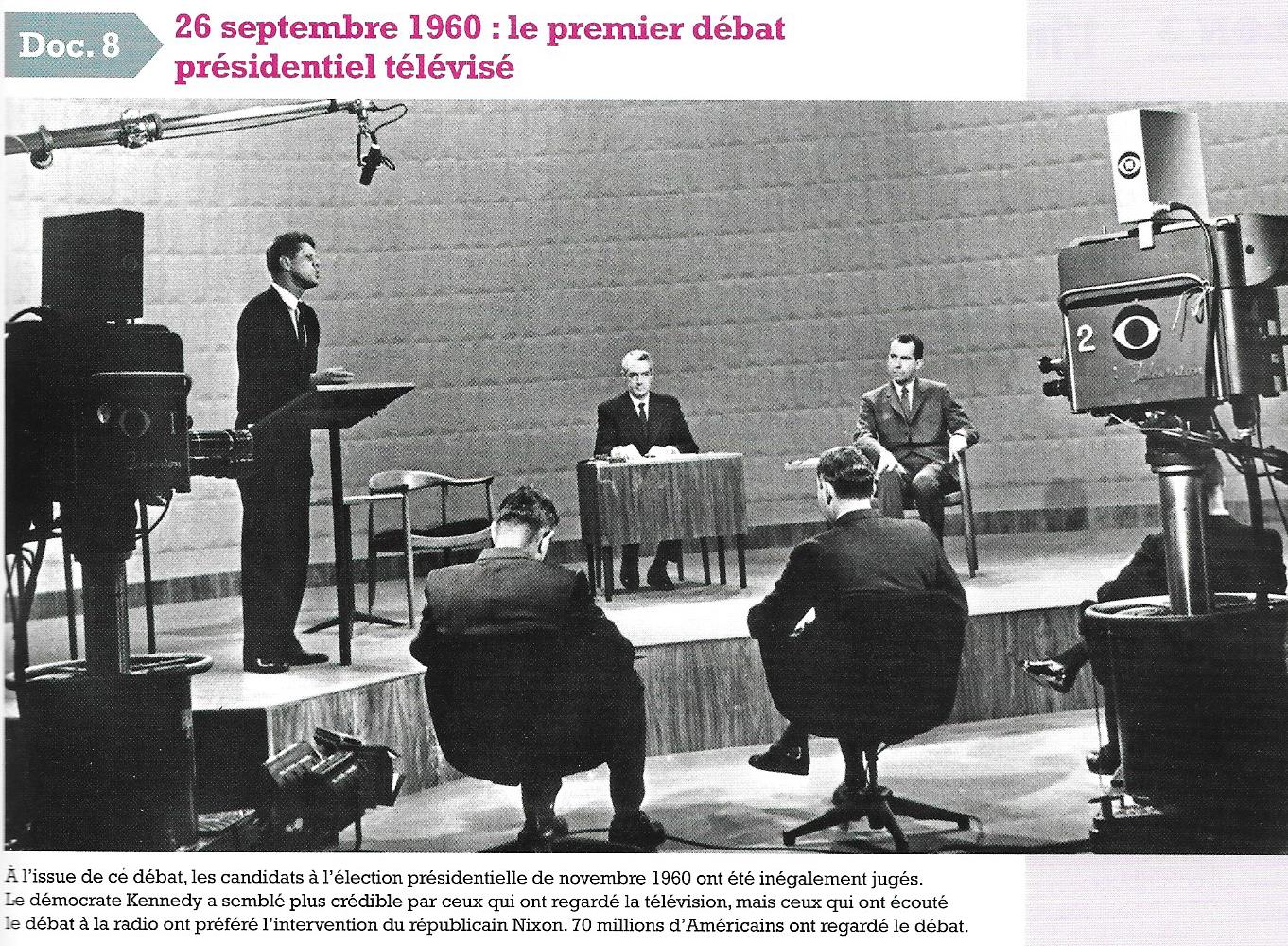 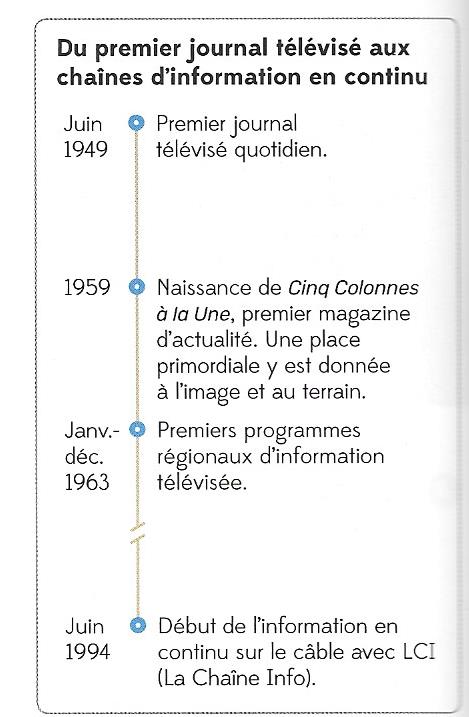 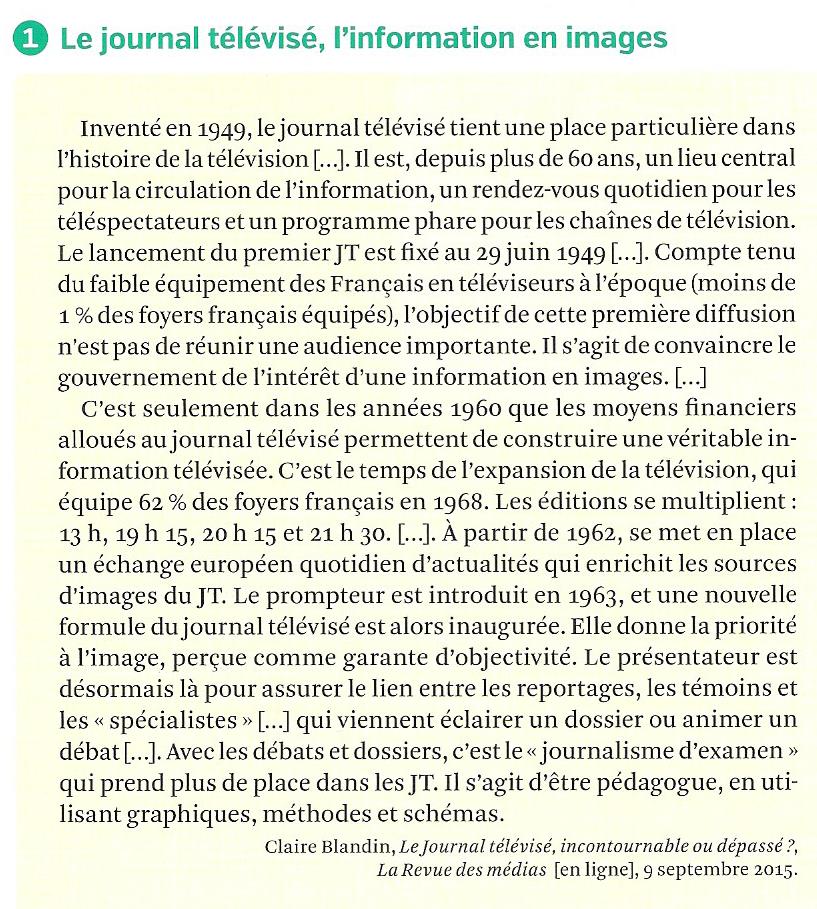 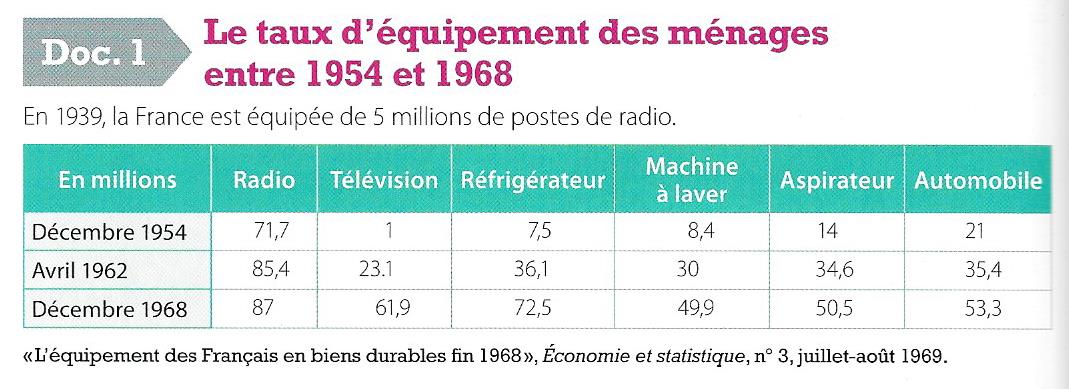 